Event # ______   Heat ______   Lane ______
Event # ______   Heat ______   Lane ______
Event # ______   Heat ______   Lane ______
Event # ______   Heat ______   Lane ______
100200300400500600700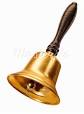 800100200300400500600700800100200300400500600700800100200300400500600700800